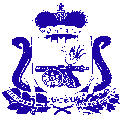 СОВЕТ ДЕПУТАТОВ  ЛЕХМИНСКОГО СЕЛЬСКОГО ПОСЕЛЕНИЯ ХОЛМ-ЖИРКОВСКОГО РАЙОНА СМОЛЕНСКОЙ ОБЛАСТИР Е Ш Е Н И Еот 28.12.2023г.                                 №  53О внесение изменений в решение Совета депутатов Лехминского сельского поселения Холм-Жирковского района Смоленской области от 23.12.2022г. № 45 «О бюджете муниципального           образования Лехминского сельского поселения Холм-Жирковский район Смоленской области на 2023 год и на    плановый период 2024 и 2025  годов»Руководствуясь Федеральным законом от 06.10.2003 № 131- ФЗ «Об общих принципах организации местного самоуправления в Российской Федерации», Бюджетным кодексом Российской Федерации, областным законом «Об областном бюджете на 2023 год и на плановый период 2024 и 2025 годов», Уставом  муниципального образования Лехминского сельского поселения Холм-Жирковского района Смоленской области Совет депутатов Лехминского сельского поселения Холм-Жирковского района Смоленской области РЕШИЛ:Статья 11. Утвердить основные характеристики  бюджета муниципального образования  Лехминского сельского поселения Холм-Жирковского  района Смоленской области (далее - местный бюджет) на 2023 год:1) общий объем доходов  местного бюджета   в сумме 15 356,9 тыс. рублей, в том числе объем безвозмездных поступлений в сумме 3 815,1 тыс. рублей, из которых объем получаемых межбюджетных трансфертов – 3 815,1 тыс. рублей;2) общий объем расходов местного бюджета  в   сумме   18 525,3 тыс. рублей;3)  дефицит местного бюджета в сумме 3 168,4 тыс. рублей или  27,5 % от утвержденного общего годового объема доходов бюджета без учета безвозмездных поступлений.2. Приложение 1  «Источники финансирования дефицита бюджета Лехминского сельского поселения Холм-Жирковского района Смоленской области на 2023 год» изложить в новой редакции в связи с изменением в доходной и  расходной части бюджета и изменениями лимитов (прилагается).3. Приложение 6 «Прогнозируемые безвозмездные поступления в бюджет Лехминского сельского поселения Холм-Жирковского района Смоленской области на 2023 год» изложить в новой редакции в связи с изменением в доходной части бюджета и изменениями лимитов (прилагается).4. Приложение 8 «Распределение бюджетных ассигнований по разделам, подразделам, целевым статьям (муниципальным программам и не программным направлениям деятельности), группам (группам и подгруппам) видов расходов классификации расходов бюджета на 2023 год» изложить в новой редакции в связи с изменением в расходной части бюджета и изменениями лимитов (прилагается).5. Приложение 10 «Распределение бюджетных ассигнований по целевым статьям (муниципальным программам и не программным направлениям деятельности), группам (группам и подгруппам) видов расходов классификации расходов бюджета на 2023 год» изложить в новой редакции в связи с изменением в расходной части бюджета и изменениями лимитов (прилагается).6.  Приложение 12 «Ведомственная структура расходов местного  бюджета (распределение бюджетных ассигнований по главным распорядителям бюджетных средств, разделам, подразделам, целевым статьям (муниципальным программам и не программным направлениям деятельности), группам (группам и подгруппам) видов расходов классификации расходов бюджетов) на 2023 год» изложить в новой редакции в связи с изменением в расходной части бюджета и изменениями лимитов (прилагается). 7. Приложение 14  «Распределение бюджетных ассигнований по муниципальным программам и не программным направлениям деятельности на 2023 год» изложить в новой редакции в связи с изменением в  расходной части бюджета и изменениями лимитов (прилагается). 8. Пункт 1 статьи 10 изложить в новой редакции «Утвердить объем бюджетных ассигнований на финансовое обеспечение реализации муниципальных программ в 2023 году в сумме 17 142,3 тыс. рублей, в 2024 году в сумме 39 199,5 тыс. рублей, в 2025 году в сумме  9 558,9 тыс. рублей.         9.  Подпункт 1 пункта 1 статьи 11 изложить в следующей редакции: «Утвердить объем бюджетных ассигнований дорожного фонда Лехминского сельского поселения Холм-Жирковского района Смоленской области на 2023 год в сумме 3 865,17 тыс. рублей».Глава муниципального образованияЛехминского сельского поселенияХолм-Жирковского районаСмоленской области                                                                             Н.В.БорисоваПояснительная запискак решению Совета депутатов  Лехминского сельского поселения  «О внесении изменений в решение Совета депутатов Лехминского сельского поселения Холм-Жирковского района Смоленской области от 23.12.2022г. № 45 «О бюджете муниципального образования Лехминского сельского поселения Холм-Жирковского района Смоленской области на 2023 год и на плановый период 2024 и 2025 годов»1. Доходы бюджета муниципального образования Лехминского сельского поселения на 2023 год утверждены в общей сумме 15 356,9 тыс. рублей, в том числе объём безвозмездных поступлений в сумме 3 815,1 тыс. рублей, из которых объём получаемых межбюджетных трансфертов от других бюджетов бюджетной системы 3 815,1 тыс. рублей. Решением утвержден общий объём расходов бюджета муниципального образования в сумме 18 525,3 рублей.Данным решением утвержден предельный размер дефицита бюджета муниципального образования в размере 3 168,4 тыс. рублей  или  27,5 % от утвержденного общего годового объема доходов бюджета без учета безвозмездных поступлений.ДОХОДЫ:   на 2023 год - -22 057 000,00РАСХОДЫ:  на 2023г. -22 057 000,00Источники финансирования дефицита бюджета муниципального образования Лехминского сельского поселения Холм-Жирковского района Смоленской области на 2023 год(тыс. руб.)                                                                                                     Приложение  8к решению Совета депутатов Лехминского сельского поселения Холм-Жирковского района Смоленской области  «О бюджете муниципального образования Лехминского сельского поселения Холм-Жирковского района Смоленской области на 2023 год и на плановый период 2024 и 2025 годов» №45 от 23.12.2022г.Распределение бюджетных ассигнований по разделам, подразделам, целевым статьям (муниципальным программам и не программным направлениям деятельности), группам (группам и подгруппам) видов расходов классификации расходов бюджетов на 2023 год(тыс.руб.)Приложение  10к решению Совета депутатов Лехминского сельского поселения Холм-Жирковского района Смоленской области  «О бюджете муниципального образования Лехминского сельского поселения Холм-Жирковского района Смоленской области на 2023 год и на плановый период 2024 и 2025 годов» №45 от 23.12.2022г.Распределение бюджетных ассигнований по целевым статьям (муниципальным программам и не программным направлениям деятельности), группам (группам и подгруппам) видов расходов классификации расходов бюджетов на 2023 год (тыс.руб.)Приложение  12к решению Совета депутатов Лехминского сельского поселения Холм-Жирковского района Смоленской области  «О бюджете муниципального образования Лехминского сельского поселения Холм-Жирковского района Смоленской области на 2023 год и на плановый период 2024 и 2025 годов» №45 от 23.12.2022г.Ведомственная структура расходов местного  бюджета (распределение бюджетных ассигнований по главным распорядителям бюджетных средств, разделам, подразделам, целевым статьям (муниципальным программам и не программным направлениям деятельности), группам (группам и подгруппам) видов расходов классификации расходов бюджетов на 2023 год(тыс.руб.)Приложение  14к решению Совета депутатов Лехминского сельского поселения Холм-Жирковского района Смоленской области  «О бюджете муниципального образования Лехминского сельского поселения Холм-Жирковского района Смоленской области на 2023 год и на плановый период 2024 и 2025 годов» №45 от 23.12.2022г.Распределение бюджетных ассигнований по муниципальным программам и не программным направлениям деятельности на 2023 год (тыс.руб.)наименованиеДоходная классификацияСумма (в руб.)+ увеличен.- уменьшен.914 2 02 29999 10 0001 150Субсидии бюджетам сельских поселений на проектирование, строительство, реконструкцию, капитальный ремонт и ремонт автомобильных дорог общего пользования местного значения-22 057 200,00наименованиеРасходная классификацияСумма (вруб.)+ увеличен.- уменьшен. 2023 год914 0409 24401S1260 244 225Доп.кл.81260-23  Рег.класс ОБРаботы, услуги по содержанию имущества (Расходы на  ремонт автомобильных дорог)-22 057 200,00914 0502 2040320510 243 225  Рег.класс UРаботы, услуги  по содержанию имущества(софинансирование)+1 000,00914 0502 23401S9605 243 226Доп.кл.09605-23  Рег.класс UПрочие работы, услуги -1 000,00                                                                                                                       Приложение  1к решению Совета депутатов  Лехминского сельского поселения Холм-Жирковского района Смоленской области  «О бюджете муниципального образования Лехминского сельского поселения Холм-Жирковского района Смоленской области на 2023 год и на плановый период 2024 и 2025 годов»  №45 от 23.12.2022г.КодНаименование кода группы, подгруппы, статьи, вида источника финансирования дефицитов бюджетов, кода классификации операций сектора государственного управления, относящихся к источникам финансирования дефицитов бюджетовСумма12301 00 00 00 00 0000 000ИСТОЧНИКИ  ВНУТРЕННЕГО ФИНАНСИРОВАНИЯ ДЕФИЦИТОВ БЮДЖЕТОВ3 168,4001 02 00 00 00 0000 000Кредиты кредитных организаций в валюте Российской Федерации0,0001 02 00 00 00 0000 700Привлечение кредитов от кредитных организаций в валюте Российской Федерации0,0001 02 00 00 10 0000 710Привлечение сельскими поселениями кредитов от кредитных организаций в валюте Российской Федерации0,0001 02 00 00 00 0000 800Погашение кредитов, предоставленных кредитными организациями в валюте Российской Федерации0,0001 02 00 00 10 0000 810Погашение сельскими поселениями кредитов от кредитных организаций в валюте Российской Федерации0,0001 03 00 00 00 0000 000Бюджетные кредиты из других бюджетов бюджетной системы Российской Федерации0,0001 03 01 00 00 0000 000Бюджетные кредиты из других бюджетов бюджетной системы Российской Федерации в валюте Российской Федерации0,0001 03 01 00 00 0000 700Привлечение бюджетных кредитов из других бюджетов бюджетной системы Российской Федерации в валюте Российской Федерации0,0001 03 01 00 10 0000 710Привлечение кредитов из других бюджетов бюджетной системы Российской Федерации бюджетами сельских поселений в валюте Российской Федерации0,0001 03 01 00 00 0000 800Погашение бюджетных кредитов, полученных из других бюджетов бюджетной системы Российской Федерации в валюте Российской Федерации0,0001 03 01 00 10 0000 810Погашение бюджетами сельских поселений кредитов из других бюджетов бюджетной системы Российской Федерации в валюте Российской Федерации0,0001 05 00 00 00 0000 000Изменение остатков средств на счетах по учету средств бюджетов3 168,4001 05 00 00 00 0000 500Увеличение остатков средств бюджетов-15 356,9001 05 02 00 00 0000 500Увеличение прочих остатков средств бюджетов-15 356,9001 05 02 01 00 0000 510Увеличение прочих остатков денежных средств бюджетов-15 356,9001 05 02 01 10 0000 510Увеличение прочих остатков денежных средств бюджетов  сельских поселений-15 356,9001 05 00 00 00 0000 600Уменьшение остатков средств бюджетов18 525,3001 05 02 00 00 0000 600Уменьшение прочих остатков средств бюджетов18 525,3001 05 02 01 00 0000 610Уменьшение прочих остатков денежных средств бюджетов18 525,3001 05 02 01 10 0000 610Уменьшение прочих остатков денежных средств бюджетов сельских поселений18 525,30                                                              Приложение 6к решению Совета депутатов  Лехминского сельского поселения Холм-Жирковского района Смоленской области  «О бюджете муниципального образования Лехминского сельского поселения Холм-Жирковского района Смоленской области на 2023 год и на плановый период 2024 и 2025 годов» №45 от 23.12.2022г.                                                              Приложение 6к решению Совета депутатов  Лехминского сельского поселения Холм-Жирковского района Смоленской области  «О бюджете муниципального образования Лехминского сельского поселения Холм-Жирковского района Смоленской области на 2023 год и на плановый период 2024 и 2025 годов» №45 от 23.12.2022г.Прогнозируемые безвозмездные поступления Прогнозируемые безвозмездные поступления Прогнозируемые безвозмездные поступления в  бюджет муниципального образования Лехминского сельского поселения Холм-Жирковского района Смоленской области  на 2023 годв  бюджет муниципального образования Лехминского сельского поселения Холм-Жирковского района Смоленской области  на 2023 годв  бюджет муниципального образования Лехминского сельского поселения Холм-Жирковского района Смоленской области  на 2023 год(тыс. рублей)(тыс. рублей)(тыс. рублей)КОДНаименование кода доходов бюджетаСумма1232 00 00000 00 0000 000БЕЗВОЗМЕЗДНЫЕ ПОСТУПЛЕНИЯ3  815,14 2 02 00000 00 0000 000БЕЗВОЗМЕЗДНЫЕ ПОСТУПЛЕНИЯ ОТ ДРУГИХ БЮДЖЕТОВ БЮДЖЕТНОЙ СИСТЕМЫ РОССИЙСКОЙ ФЕДЕРАЦИИ3 815,142 02 10000 00 0000 150Дотации бюджетам бюджетной системы Российской Федерации162,002 02 16001 00 0000 150Дотации на выравнивание бюджетной обеспеченности из бюджетов муниципальных районов, городских округов с внутригородским делением135,902 02 16001 10 0000 150Дотации бюджетам сельских поселений на выравнивание бюджетной обеспеченности из бюджетов муниципальных районов135,902 02 19999 10 0000 150Прочие дотации бюджетам сельских поселений26,102 02 20000 00 0000 150Субсидии бюджетам бюджетной системы Российской Федерации (межбюджетные субсидии)3 588,642 02 20300 10 0000 150Субсидии бюджетам сельских поселений на обеспечение мероприятий по модернизации систем коммунальной инфраструктуры за счет средств, поступивших от публично-правовой компании "Фонд развития территорий"1 385,00 2 02 20303 10 0000 150Субсидии бюджетам сельских поселений на обеспечение мероприятий по модернизации систем коммунальной инфраструктуры за счет средств бюджетов617,002 02 25299 00 0000 150Субсидии бюджетам на софинансирование расходных обязательств субъектов Российской Федерации, связанных с реализацией федеральной целевой программы «Увековечение памяти погибших при защите Отечества на 2019-2024 годы»279,002 02 25299 10 0000 150Субсидии бюджетам сельских поселений на софинансирование расходных обязательств субъектов Российской Федерации, связанных с реализацией федеральной целевой программы «Увековечение памяти погибших при защите Отечества на 2019-2024 годы»279,002 02 29999 00 0000 150Прочие субсидии1 307,642 02 29999 10 0000 150Прочие субсидии бюджетам сельских поселений577,142 02 29999 10 0001 150Субсидии бюджетам сельских поселений на проектирование, строительство, реконструкцию, капитальный ремонт и ремонт автомобильных дорог общего пользования местного значения0,002 02 29999 10 0004 150Субсидии бюджетам сельских поселений на премирование лучших проектов территориального общественного самоуправления в сфере благоустройства территории730,502 02 30000 00 0000 150Субвенции бюджетам бюджетной системы Российской Федерации64,50 2 02 35118 00 0000 150Субвенции бюджетам на осуществление первичного воинского учета органами местного самоуправления поселений, муниципальных и городских округов64,50 2 02 35118 10 0000 150Субвенции бюджетам сельских поселений на осуществление первичного воинского учета органами местного самоуправления поселений, муниципальных и городских округов64,502 02 40000 00 0000 150Иные межбюджетные трансферты0,02 02 49999 00 0000 150Прочие межбюджетные трансферты, передаваемые бюджетам0,02 02 49999 10 0000 150Прочие межбюджетные трансферты, передаваемые бюджетам сельских поселений0,0НаименованиеРазделПодразделЦелевая статьяВид расходовСУММА123456ОБЩЕГОСУДАРСТВЕННЫЕ ВОПРОСЫ017 945,54Функционирование высшего должностного лица субъекта Российской Федерации и муниципального образования0102809,20Обеспечение деятельности Главы муниципального образования010277 0 00 00000809,20Глава муниципального образования010277 0 01 00000809,20Расходы на обеспечение функций органов местного самоуправления010277 0 01 00140809,20Расходы на выплаты персоналу в целях обеспечения выполнения функций государственными (муниципальными) органами, казенными учреждениями, органами управления государственными внебюджетными фондами010277 0 01 00140100809,20Расходы на выплаты персоналу государственных (муниципальных) органов010277 0 01 00140120809,20Функционирование Правительства Российской Федерации, высших исполнительных органов государственной власти субъектов Российской Федерации, местных администраций01046 257,50Муниципальная программа "Комплексное развитие территории Лехминского сельского поселения Холм-Жирковского района Смоленской области010420 0 00 000006 257,50Комплекс процессных мероприятий "Обеспечение организационных условий для реализации муниципальной программы"010420 4 01 000006 257,50Расходы на обеспечение функций органов местного самоуправления010420 4 01 001406 257,50Расходы на выплаты персоналу в целях обеспечения выполнения функций государственными (муниципальными) органами, казенными учреждениями, органами управления государственными внебюджетными фондами010420 4 01 001401004 559,80Расходы на выплаты персоналу государственных (муниципальных) органов010420 4 01 001401204 559,80Закупка товаров, работ и услуг для обеспечения государственных (муниципальных) нужд010420 4 01 001402001 688,40Иные закупки товаров, работ и услуг для обеспечения государственных (муниципальных) нужд010420 4 01 001402401 688,40Иные бюджетные ассигнования010420 4 01 001408009,30Уплата налогов, сборов и иных платежей010420 4 01 001408509,30Обеспечение деятельности финансовых, налоговых и таможенных органов и органов финансового (финансово-бюджетного) надзора010648,52Непрограммые расходы органов местного самоуправления010682 0 00 0000048,52Расходы бюджетов поселений по передаче полномочий в бюджет муниципального района в соответствии с заключенными соглашениями010682 0 02 0000048,52Расходы бюджета Лехминского сельского поселения по передаче полномочий в бюджет муниципального района в соответствии с заключенными соглашениями в части внешнего финансового контроля010682 0 02 П107022,52Межбюджетные трансферты010682 0 02 П107050022,52Иные межбюджетные трансферты010682 0 02 П107054022,52Расходы бюджета Лехминского сельского поселения по передаче полномочий в бюджет муниципального района в соответствии с заключенными соглашениями в части исполнения бюджета поселения и осуществления внутреннего муниципального финансового контроля010682 0 02 П207026,00Межбюджетные трансферты010682 0 02 П207050026,00Иные межбюджетные трансферты010682 0 02 П207054026,00Резервные фонды01115,80Резервный фонд011187 0 00 000005,80Резервные фонды местных администраций011187 0 01 000005,80Расходы за счет средств резервного фонда Администрации муниципального образования011187 0 01 288805,80Иные бюджетные ассигнования011187 0 01 288808005,80Резервные средства011187 0 01 288808705,80Другие общегосударственные вопросы0113824,50Муниципальная программа "Комплексное развитие территории Лехминского сельского поселения Холм-Жирковского района Смоленской области011320 0 00 000009,00Комплекс процессных мероприятий "Обеспечение организационных условий для реализации муниципальной программы"011320 4 01 000009,00Расходы на обеспечение функций органов местного самоуправления011320 4 01 001409,00Иные бюджетные ассигнования011320 4 01 001408009,00Уплата налогов, сборов и иных платежей011320 4 01 001408509,00Муниципальная программа "Ремонт памятников, обелисков и братских захоронений воинам-землякам, погибшим в годы Великой Отечественной войны 1941-1945 годов"011321 0 00 00000781,30Комплекс процессных мероприятий "Сохранение и реконструкция военных мемориальных объектов на территории Лехминского сельского поселения""011321 4 03 00000781,30Установка мемориальных знаков011321 4 03 2061049,00Закупка товаров, работ и услуг для обеспечения государственных (муниципальных) нужд011321 4 03 2061020049,00Иные закупки товаров, работ и услуг для обеспечения государственных (муниципальных) нужд011321 4 03 2061024049,00Восстановление памятников погибшим в годы Великой Отечественной войны 1941-1945 годов (ограждение, ремонт, реставрация)011321 4 03 20620438,60Закупка товаров, работ и услуг для обеспечения государственных (муниципальных) нужд011321 4 03 20620200438,60Иные закупки товаров, работ и услуг для обеспечения государственных (муниципальных) нужд011321 4 03 20620240438,60Реализация федеральной целевой программы "Увековечение памяти погибших при защите Отечества на 2019-2024 годы"011321 4 03 L2990293,70Закупка товаров, работ и услуг для обеспечения государственных (муниципальных) нужд011321 4 03 L2990200293,70Иные закупки товаров, работ и услуг для обеспечения государственных (муниципальных) нужд011321 4 03 L2990240293,70Муниципальная программа "О привлечении граждан к участию в обеспечении охраны общественного порядка на территории муниципального образования Лехминского сельского поселения Холм-Жирковского района Смоленской области"011325 0 00 000005,00Комплекс процессных мероприятий "Создание условий для деятельности народных дружин муниципального образования Лехминского сельского поселения Холм-Жирковского района Смоленской области"011325 4 01 000005,00Расходы на обеспечение деятельности народной дружины011325 4 01 206505,00Расходы на выплаты персоналу в целях обеспечения выполнения функций государственными (муниципальными) органами, казенными учреждениями, органами управления государственными внебюджетными фондами011325 4 01 206501005,00Расходы на выплаты персоналу государственных (муниципальных) органов011325 4 01 206501205,00Резервный фонд011387 0 00 0000029,20Резервные фонды местных администраций011387 0 01 0000029,20Расходы за счет средств резервного фонда Администрации муниципального образования011387 0 01 2888029,20Закупка товаров, работ и услуг для обеспечения государственных (муниципальных) нужд011387 0 01 2888020029,20Иные закупки товаров, работ и услуг для обеспечения государственных (муниципальных) нужд011387 0 01 2888024029,20НАЦИОНАЛЬНАЯ ОБОРОНА0264,50Мобилизационная и вневойсковая подготовка020364,50Непрограммые расходы органов местного самоуправления020382 0 00 0000064,50Прочие расходы за счет межбюджетных трансфертов других уровней020382 0 01 0000064,50Осуществление первичного воинского учета на территориях, где отсутствуют военные комиссариаты020382 0 01 5118064,50Расходы на выплаты персоналу в целях обеспечения выполнения функций государственными (муниципальными) органами, казенными учреждениями, органами управления государственными внебюджетными фондами020382 0 01 5118010042,00Расходы на выплаты персоналу государственных (муниципальных) органов020382 0 01 5118012042,00Закупка товаров, работ и услуг для обеспечения государственных (муниципальных) нужд020382 0 01 5118020022,50Иные закупки товаров, работ и услуг для обеспечения государственных (муниципальных) нужд020382 0 01 5118024022,50НАЦИОНАЛЬНАЯ БЕЗОПАСНОСТЬ И ПРАВООХРАНИТЕЛЬНАЯ ДЕЯТЕЛЬНОСТЬ0348,90Защита населения и территории от чрезвычайных ситуаций природного и техногенного характера, пожарная безопасность031048,90Муниципальная программа "Комплексное развитие территории Лехминского сельского поселения Холм-Жирковского района Смоленской области031020 0 00 0000048,90Комплекс процессных мероприятий "Благоустройство территории Лехминского сельского поселения"031020 4 03 0000048,90Расходы на прочие мероприятия по благоустройству поселений031020 4 03 2058048,90Закупка товаров, работ и услуг для обеспечения государственных (муниципальных) нужд031020 4 03 2058020048,90Иные закупки товаров, работ и услуг для обеспечения государственных (муниципальных) нужд031020 4 03 2058024048,90НАЦИОНАЛЬНАЯ ЭКОНОМИКА043 865,17Дорожное хозяйство (дорожные фонды)04093 865,17Муниципальная программа "Комплексное развитие территории Лехминского сельского поселения Холм-Жирковского района Смоленской области040920 0 00 000003 473,63Комплекс процессных мероприятий "Развитие улично-дорожной сети на территории Лехминского сельского поселения"040920 4 02 000003 473,63Расходы на содержание автомобильных дорог в границах поселения за счет средств дорожного фонда040920 4 02 206003 473,63Закупка товаров, работ и услуг для обеспечения государственных (муниципальных) нужд040920 4 02 206002003 473,63Иные закупки товаров, работ и услуг для обеспечения государственных (муниципальных) нужд040920 4 02 206002403 473,63Муниципальная программа "Развитие дорожно-транспортного комплекса Лехминского сельского поселения Холм-Жирковского района Смоленской области"040924 0 00 00000391,54Комплекс процессных мероприятий "Ремонт, строительство, проектирование и реконструкция автомобильных дорог общего пользования местного значения муниципального образования Лехминского сельского поселения Холм-Жирковского района Смоленской области"040924 4 01 00000391,54Расходы на проектирование, строительство, реконструкцию, капитальный ремонт и ремонт автомобильных дорог общего пользования местного значения040924 4 01 S1260391,54Закупка товаров, работ и услуг для обеспечения государственных (муниципальных) нужд040924 4 01 S1260200391,54Иные закупки товаров, работ и услуг для обеспечения государственных (муниципальных) нужд040924 4 01 S1260240391,54ЖИЛИЩНО-КОММУНАЛЬНОЕ ХОЗЯЙСТВО056 175,42Коммунальное хозяйство05024 502,02Муниципальная программа "Комплексное развитие территории Лехминского сельского поселения Холм-Жирковского района Смоленской области050220 0 00 000001 778,42Комплекс процессных мероприятий "Благоустройство территории Лехминского сельского поселения"050220 4 03 000001 778,42Расходы на мероприятия в области жилищно-коммунального хозяйства050220 4 03 205101 778,42Закупка товаров, работ и услуг для обеспечения государственных (муниципальных) нужд050220 4 03 205102001 695,52Иные закупки товаров, работ и услуг для обеспечения государственных (муниципальных) нужд050220 4 03 205102401 695,52Капитальные вложения в объекты государственной (муниципальной) собственности050220 4 03 2051040082,90Бюджетные инвестиции050220 4 03 2051041082,90Муниципальная программа "Комплексное развитие систем коммунальной инфраструктуры Лехминского сельского поселения Холм-Жирковского района Смоленской области" на 2023-2025 годы050223 0 00 000002 723,60Комплекс процессных мероприятий "Комплексное развитие систем водоснабжения на территории муниципального образования Лехминского сельского поселения Холм-Жирковского района Смоленской области"050223 4 01 000002 723,60Расходы на обеспечение мероприятий по модернизации систем коммунальной инфраструктуры за счет средств,поступивших от публично-правовой компании-Фонда развития территорий050223 4 01 095051 385,00Закупка товаров, работ и услуг для обеспечения государственных (муниципальных) нужд050223 4 01 095052001 385,00Иные закупки товаров, работ и услуг для обеспечения государственных (муниципальных) нужд050223 4 01 095052401 385,00Обеспечение мероприятий по модернизации систем коммунальной инфраструктуры за счет средств областного бюджета050223 4 01 09605617,00Закупка товаров, работ и услуг для обеспечения государственных (муниципальных) нужд050223 4 01 09605200617,00Иные закупки товаров, работ и услуг для обеспечения государственных (муниципальных) нужд050223 4 01 09605240617,00Подготовка сметной документации на капитальный ремонт объектов коммунальной инфраструктуры за счет средств местного бюджета050223 4 01 20660130,61Закупка товаров, работ и услуг для обеспечения государственных (муниципальных) нужд050223 4 01 20660200130,61Иные закупки товаров, работ и услуг для обеспечения государственных (муниципальных) нужд050223 4 01 20660240130,61Подготовка сметной документации на капитальный ремонт объектов коммунальной инфраструктуры и проверку на предмет достоверности определения сметной стоимости050223 4 01 S2080582,99Закупка товаров, работ и услуг для обеспечения государственных (муниципальных) нужд050223 4 01 S2080200582,99Иные закупки товаров, работ и услуг для обеспечения государственных (муниципальных) нужд050223 4 01 S2080240582,99Обеспечение мероприятий по модернизации систем коммунальной ифраструктуры за счет средств областного бюджета(местный бюджет)050223 4 01 S96058,00Закупка товаров, работ и услуг для обеспечения государственных (муниципальных) нужд050223 4 01 S96052408,00Иные закупки товаров, работ и услуг для обеспечения государственных (муниципальных) нужд050223 4 01 S96052408,00Благоустройство05031 673,40Муниципальная программа "Комплексное развитие территории Лехминского сельского поселения Холм-Жирковского района Смоленской области050320 0 00 00000673,40Комплекс процессных мероприятий "Благоустройство территории Лехминского сельского поселения"050320 4 03 00000673,40Расходы на организацию и содержание мест захоронения050320 4 03 20560318,60Закупка товаров, работ и услуг для обеспечения государственных (муниципальных) нужд050320 4 03 20560200318,60Иные закупки товаров, работ и услуг для обеспечения государственных (муниципальных) нужд050320 4 03 20560240318,60Расходы на прочие мероприятия по благоустройству поселений050320 4 03 20580328,70Закупка товаров, работ и услуг для обеспечения государственных (муниципальных) нужд050320 4 03 20580200328,70Иные закупки товаров, работ и услуг для обеспечения государственных (муниципальных) нужд050320 4 03 20580240328,70Расходы за счет дотации победителям регионального этапа Всероссийского конкурса "Лучшая муниципальная практика"050320 4 03 8057026,10Закупка товаров, работ и услуг для обеспечения государственных (муниципальных) нужд050320 4 03 8057020026,10Иные закупки товаров, работ и услуг для обеспечения государственных (муниципальных) нужд050320 4 03 8057024026,10Муниципальная программа "Развитие территориального общественного самоуправления Лехминского сельского поселения Холм-Жирковского района Смоленской области"050322 0 00 000001 000,00Комплекс процессных мероприятий "Благоустройство территории Лехминского сельского поселения"050322 4 02 000001 000,00Премирование лучших проектов территориального общественного самоуправления в сфере благоустройства территории050322 4 02 80580730,49Закупка товаров, работ и услуг для обеспечения государственных (муниципальных) нужд050322 4 02 80580200730,49Иные закупки товаров, работ и услуг для обеспечения государственных (муниципальных) нужд050322 4 02 80580240730,49Премирование лучших проектов территориального общественного самоуправления в сфере благоустройства территории (местный бюджет)050322 4 02 S0580269.51Закупка товаров, работ и услуг для обеспечения государственных (муниципальных) нужд050322 4 02 S0580200269,51Иные закупки товаров, работ и услуг для обеспечения государственных (муниципальных) нужд050322 4 02 S0580240269,51СОЦИАЛЬНАЯ ПОЛИТИКА10425,77Пенсионное обеспечение1001425,77Непрограммые расходы органов местного самоуправления100182 0 00 00000425,77Расходы по оказанию мер социальной поддержки отдельным категориям граждан100182 0 03 00000425,77Пенсии за выслугу лет лицам, замещавшим муниципальные должности, должности муниципальной службы (муниципальные должности муниципальной  службы)100182 0 03 70630425,77Социальное обеспечение и иные выплаты населению100182 0 03 70630300425,77Публичные нормативные социальные выплаты гражданам100182 0 03 70630310425,77НаименованиеЦелевая статьяВид расходовСУММА1234Муниципальная программа "Комплексное развитие территории Лехминского сельского поселения Холм-Жирковского района Смоленской области20 0 00 0000012 240,87Комплекс процессных мероприятий "Обеспечение организационных условий для реализации муниципальной программы"20 4 01 000006 266,52Расходы на обеспечение функций органов местного самоуправления20 4 01 001406 266,52Расходы на выплаты персоналу в целях обеспечения выполнения функций государственными (муниципальными) органами, казенными учреждениями, органами управления государственными внебюджетными фондами20 4 01 001401004 559,80Расходы на выплаты персоналу государственных (муниципальных) органов20 4 01 001401204 559,80Закупка товаров, работ и услуг для обеспечения государственных (муниципальных) нужд20 4 01 001402001 688,40Иные закупки товаров, работ и услуг для обеспечения государственных (муниципальных) нужд20 4 01 001402401 688,40Иные бюджетные ассигнования20 4 01 0014080018,30Уплата налогов, сборов и иных платежей20 4 01 0014085018,30Комплекс процессных мероприятий "Развитие улично-дорожной сети на территории Лехминского сельского поселения"20 4 02 000003 473,63Расходы на содержание автомобильных дорог в границах поселения за счет средств дорожного фонда20 4 02 206003 473,63Закупка товаров, работ и услуг для обеспечения государственных (муниципальных) нужд20 4 02 206002003 473,63Иные закупки товаров, работ и услуг для обеспечения государственных (муниципальных) нужд20 4 02 206002403 473,63Комплекс процессных мероприятий "Благоустройство территории Лехминского сельского поселения"20 4 03 000002 500,72Расходы на мероприятия в области жилищно-коммунального хозяйства20 4 03 205101 778,42Закупка товаров, работ и услуг для обеспечения государственных (муниципальных) нужд20 4 03 205102001 695,52Иные закупки товаров, работ и услуг для обеспечения государственных (муниципальных) нужд20 4 03 205102401 695,52Капитальные вложения в объекты государственной (муниципальной) собственности20 4 03 2051040082,90Бюджетные инвестиции20 4 03 2051041082,90Расходы на организацию и содержание мест захоронения20 4 03 20560318,60Закупка товаров, работ и услуг для обеспечения государственных (муниципальных) нужд20 4 03 20560200318,60Иные закупки товаров, работ и услуг для обеспечения государственных (муниципальных) нужд20 4 03 20560240318,60Расходы на прочие мероприятия по благоустройству поселений20 4 03 20580377,60Закупка товаров, работ и услуг для обеспечения государственных (муниципальных) нужд20 4 03 20580200377,60Иные закупки товаров, работ и услуг для обеспечения государственных (муниципальных) нужд20 4 03 20580240377,60Расходы за счет дотации победителям регионального этапа Всероссийского конкурса "Лучшая муниципальная практика"204 03 8057026,10Закупка товаров, работ и услуг для обеспечения государственных (муниципальных) нужд204 03 8057020026,10Иные закупки товаров, работ и услуг для обеспечения государственных (муниципальных) нужд204 03 8057024026,10Муниципальная программа "Ремонт памятников, обелисков и братских захоронений воинам-землякам, погибшим в годы Великой Отечественной войны 1941-1945 годов"21 0 00 00000781,30Комплекс процессных мероприятий "Сохранение и реконструкция военных мемориальных объектов на территории Лехминского сельского поселения"21 4 03 00000781,30Установка мемориальных знаков21 4 03 2061049,00Закупка товаров, работ и услуг для обеспечения государственных (муниципальных) нужд21 4 03 2061020049,00Иные закупки товаров, работ и услуг для обеспечения государственных (муниципальных) нужд21 4 03 2061024049,00Восстановление памятников погибшим в годы Великой Отечественной войны 1941-1945 годов (ограждение, ремонт, реставрация)21 4 03 20620438,60Закупка товаров, работ и услуг для обеспечения государственных (муниципальных) нужд21 4 03 20620200438,60Иные закупки товаров, работ и услуг для обеспечения государственных (муниципальных) нужд21 4 03 20620240438,60Реализация федеральной целевой программы "Увековечение памяти погибших при защите Отечества на 2019-2024 годы"21 4 03 L2990293,70Закупка товаров, работ и услуг для обеспечения государственных (муниципальных) нужд21 4 03 L2990200293,70Иные закупки товаров, работ и услуг для обеспечения государственных (муниципальных) нужд21 4 03 L2990240293,70Муниципальная программа "Развитие территориального общественного самоуправления Лехминского сельского поселения Холм-Жирковского района Смоленской области"22 0 00 000001 000,00Комплекс процессных мероприятий "Благоустройство территории Лехминского сельского поселения"22 4 02 000001 000,00Премирование лучших проектов территориального общественного самоуправления в сфере благоустройства территории22 4 02 80580730,49Закупка товаров, работ и услуг для обеспечения государственных (муниципальных) нужд22 4 02 80580200730,49Иные закупки товаров, работ и услуг для обеспечения государственных (муниципальных) нужд22 4 02 80580240730,49Премирование лучших проектов территориального общественного самоуправления в сфере благоустройства территории (местный бюджет)22 4 02 S0580269,51Закупка товаров, работ и услуг для обеспечения государственных (муниципальных) нужд22 4 02 S0580200269,51Иные закупки товаров, работ и услуг для обеспечения государственных (муниципальных) нужд22 4 02 S0580240269,51Муниципальная программа "Комплексное развитие систем коммунальной инфраструктуры Лехминского сельского поселения Холм-Жирковского района Смоленской области" на 2023-2025 годы23 0 00 000002 723,60Комплекс процессных мероприятий "Комплексное развитие систем водоснабжения на территории муниципального образования Лехминского сельского поселения Холм-Жирковского района Смоленской области"23 4 01 000002 723,60Расходы на обеспечение мероприятий по модернизации систем коммунальной инфраструктуры за счет средств,поступивших от публично-правовой компании-Фонда развития территорий23 4 01 095051 385,00Закупка товаров, работ и услуг для обеспечения государственных (муниципальных) нужд23 4 01 095052001 385,00Иные закупки товаров, работ и услуг для обеспечения государственных (муниципальных) нужд23 4 01 095052401 385,00Обеспечение мероприятий по модернизации систем коммунальной инфраструктуры за счет средств областного бюджета23 4 01 09605617,00Закупка товаров, работ и услуг для обеспечения государственных (муниципальных) нужд23 4 01 09605200617,00Иные закупки товаров, работ и услуг для обеспечения государственных (муниципальных) нужд23 4 01 09605240617,00Подготовка сметной документации на капитальный ремонт объектов коммунальной инфраструктуры за счет средств местного бюджета23 4 01 20660130,61Закупка товаров, работ и услуг для обеспечения государственных (муниципальных) нужд23 4 01 20660200130,61Иные закупки товаров, работ и услуг для обеспечения государственных (муниципальных) нужд23 4 01 20660240130,61Подготовка сметной документации на капитальный ремонт объектов коммунальной инфраструктуры и проверку на предмет достоверности определения сметной стоимости23 4 01 S2080582,99Закупка товаров, работ и услуг для обеспечения государственных (муниципальных) нужд23 4 01 S2080200582,99Иные закупки товаров, работ и услуг для обеспечения государственных (муниципальных) нужд23 4 01 S2080240582,99Обеспечение мероприятий по модернизации систем коммунальной ифраструктуры за счет средств областного бюджета(местный бюджет)23 4 01 S96058,00Закупка товаров, работ и услуг для обеспечения государственных (муниципальных) нужд23 4 01 S96052408,00Иные закупки товаров, работ и услуг для обеспечения государственных (муниципальных) нужд23 4 01 S96052408,00Муниципальная программа "Развитие дорожно-транспортного комплекса Лехминского сельского поселения Холм-Жирковского района Смоленской области"24 0 00 00000391,54Комплекс процессных мероприятий "Ремонт, строительство, проектирование и реконструкция автомобильных дорог общего пользования местного значения муниципального образования Лехминского сельского поселения Холм-Жирковского района Смоленской области"24 4 01 00000391,54Расходы на проектирование,строительство,руконструкцию.капитальный ремонт и ремонт автомобильных дорог общего пользования местного значения24 4 01 S1260391,54Закупка товаров, работ и услуг для обеспечения государственных (муниципальных) нужд24 4 01 S1260200391,54Иные закупки товаров, работ и услуг для обеспечения государственных (муниципальных) нужд24 4 01 S1260240391,54Муниципальная программа "О привлечении граждан к участию в обеспечении охраны общественного порядка на территории муниципального образования Лехминского сельского поселения Холм-Жирковского района Смоленской области"25 0 00 000005,00Комплекс процессных мероприятий "Создание условий для деятельности народных дружин муниципального образования Лехминского сельского поселения Холм-Жирковского района Смоленской области"25 4 01 000005,00Расходы на обеспечение деятельности народной дружины25 4 01 206505,00Расходы на выплаты персоналу в целях обеспечения выполнения функций государственными (муниципальными) органами, казенными учреждениями, органами управления государственными внебюджетными фондами25 4 01 206501005,00Расходы на выплаты персоналу государственных (муниципальных) органов25 4 01 206501205,00Обеспечение деятельности Главы муниципального образования77 0 00 00000809,20Глава муниципального образования77 0 01 00000809,20Расходы на обеспечение функций органов местного самоуправления77 0 01 00140809,20Расходы на выплаты персоналу в целях обеспечения выполнения функций государственными (муниципальными) органами, казенными учреждениями, органами управления государственными внебюджетными фондами77 0 01 00140100809,20Расходы на выплаты персоналу государственных (муниципальных) органов77 0 01 00140120809,20Непрограммые расходы органов местного самоуправления82 0 00 00000538,79Прочие расходы за счет межбюджетных трансфертов других уровней82 0 01 0000064,50Осуществление первичного воинского учета на территориях, где отсутствуют военные комиссариаты82 0 01 5118064,50Расходы на выплаты персоналу в целях обеспечения выполнения функций государственными (муниципальными) органами, казенными учреждениями, органами управления государственными внебюджетными фондами82 0 01 5118010042,00Расходы на выплаты персоналу государственных (муниципальных) органов82 0 01 5118012042,00Закупка товаров, работ и услуг для обеспечения государственных (муниципальных) нужд82 0 01 5118020022,50Иные закупки товаров, работ и услуг для обеспечения государственных (муниципальных) нужд82 0 01 5118024022,50Расходы бюджетов поселений по передаче полномочий в бюджет муниципального района в соответствии с заключенными соглашениями82 0 02 0000048,52Расходы бюджета Лехминского сельского поселения по передаче полномочий в бюджет муниципального района в соответствии с заключенными соглашениями в части внешнего финансового контроля82 0 02 П107022,52Межбюджетные трансферты82 0 02 П107050022,52Иные межбюджетные трансферты82 0 02 П107054022,52Расходы бюджета Лехминского сельского поселения по передаче полномочий в бюджет муниципального района в соответствии с заключенными соглашениями в части исполнения бюджета поселения и осуществления внутреннего муниципального финансового контроля82 0 02 П207026,00Межбюджетные трансферты82 0 02 П207050026,00Иные межбюджетные трансферты82 0 02 П207054026,00Расходы по оказанию мер социальной поддержки отдельным категориям граждан82 0 03 00000425,77Пенсии за выслугу лет лицам, замещавшим муниципальные должности, должности муниципальной службы (муниципальные должности муниципальной  службы)82 0 03 70630425,77Социальное обеспечение и иные выплаты населению82 0 03 70630300425,77Публичные нормативные социальные выплаты гражданам82 0 03 70630310425,77Резервный фонд87 0 00 0000035,00Резервные фонды местных администраций87 0 01 0000035,00Расходы за счет средств резервного фонда Администрации муниципального образования87 0 01 2888035,00Закупка товаров, работ и услуг для обеспечения государственных (муниципальных) нужд87 0 01 2888020029,20Иные закупки товаров, работ и услуг для обеспечения государственных (муниципальных) нужд87 0 01 2888024029,20Иные бюджетные ассигнования87 0 01 288808005,80Резервные средства87 0 01 288808705,80НаименованиеКод главного распорядителя средств местного бюджета (прямого получателя)РазделПодразделЦелевая статья расходовВид расходовСУММА1234567Администрация Лехминского сельского поселения Холм-Жирковского района Смоленской области91418 525,29ОБЩЕГОСУДАРСТВЕННЫЕ ВОПРОСЫ914017 945,54Функционирование высшего должностного лица субъекта Российской Федерации и муниципального образования9140102809,20Обеспечение деятельности Главы муниципального образования914010277 0 00 00000809,20Глава муниципального образования914010277 0 01 00000809,20Расходы на обеспечение функций органов местного самоуправления914010277 0 01 00140809,20Расходы на выплаты персоналу в целях обеспечения выполнения функций государственными (муниципальными) органами, казенными учреждениями, органами управления государственными внебюджетными фондами914010277 0 01 00140100809,20Расходы на выплаты персоналу государственных (муниципальных) органов914010277 0 01 00140120809,20Функционирование Правительства Российской Федерации, высших исполнительных органов государственной власти субъектов Российской Федерации, местных администраций91401046 268,60Муниципальная программа "Комплексное развитие территории Лехминского сельского поселения Холм-Жирковского района Смоленской области914010420 0 00 000006 257,52Комплекс процессных мероприятий "Обеспечение организационных условий для реализации муниципальной программы"914010420 4 01 000006 257,52Расходы на обеспечение функций органов местного самоуправления914010420 4 01 001406 257,52Расходы на выплаты персоналу в целях обеспечения выполнения функций государственными (муниципальными) органами, казенными учреждениями, органами управления государственными внебюджетными фондами914010420 4 01 001401004 559,80Расходы на выплаты персоналу государственных (муниципальных) органов914010420 4 01 001401204 559,80Закупка товаров, работ и услуг для обеспечения государственных (муниципальных) нужд914010420 4 01 001402001 688,42Иные закупки товаров, работ и услуг для обеспечения государственных (муниципальных) нужд914010420 4 01 001402401 688,42Иные бюджетные ассигнования914010420 4 01 001408009,30Уплата налогов, сборов и иных платежей914010420 4 01 001408509,30Обеспечение деятельности финансовых, налоговых и таможенных органов и органов финансового (финансово-бюджетного) надзора914010648,52Непрограммые расходы органов местного самоуправления914010682 0 00 0000048,52Расходы бюджетов поселений по передаче полномочий в бюджет муниципального района в соответствии с заключенными соглашениями914010682 0 02 0000048,52Расходы бюджета Лехминского сельского поселения по передаче полномочий в бюджет муниципального района в соответствии с заключенными соглашениями в части внешнего финансового контроля914010682 0 02 П107022,52Межбюджетные трансферты914010682 0 02 П107050022,52Иные межбюджетные трансферты914010682 0 02 П107054022,52Расходы бюджета Лехминского сельского поселения по передаче полномочий в бюджет муниципального района в соответствии с заключенными соглашениями в части исполнения бюджета поселения и осуществления внутреннего муниципального финансового контроля914010682 0 02 П207026,00Межбюджетные трансферты914010682 0 02 П207050026,00Иные межбюджетные трансферты914010682 0 02 П207054026,00Резервные фонды91401115,80Резервный фонд914011187 0 00 000005,80Резервные фонды местных администраций914011187 0 01 000005,80Расходы за счет средств резервного фонда Администрации муниципального образования914011187 0 01 288805,80Иные бюджетные ассигнования914011187 0 01 288808005,80Резервные средства914011187 0 01 288808705,80Другие общегосударственные вопросы9140113824,50Муниципальная программа "Комплексное развитие территории Лехминского сельского поселения Холм-Жирковского района Смоленской области914011320 0 00 000009,00Комплекс процессных мероприятий "Обеспечение организационных условий для реализации муниципальной программы"914011320 4 01 000009,00Расходы на обеспечение функций органов местного самоуправления914011320 4 01 001409,00Иные бюджетные ассигнования914011320 4 01 001408009,00Уплата налогов, сборов и иных платежей914011320 4 01 001408509,00Муниципальная программа "Ремонт памятников, обелисков и братских захоронений воинам-землякам, погибшим в годы Великой Отечественной войны 1941-1945 годов"914011321 0 00 00000781,30Комплекс процессных мероприятий "Сохранение и реконструкция военных мемориальных объектов на территории Лехминского сельского поселения"914011321 4 03 00000781,30Установка мемориальных знаков914011321 4 03 2061049,00Закупка товаров, работ и услуг для обеспечения государственных (муниципальных) нужд914011321 4 03 2061020049,00Иные закупки товаров, работ и услуг для обеспечения государственных (муниципальных) нужд914011321 4 03 2061024049,00Восстановление памятников погибшим в годы Великой Отечественной войны 1941-1945 годов (ограждение, ремонт, реставрация)914011321 4 03 20620438,60Закупка товаров, работ и услуг для обеспечения государственных (муниципальных) нужд914011321 4 03 20620200438,60Иные закупки товаров, работ и услуг для обеспечения государственных (муниципальных) нужд914011321 4 03 20620240438,60Реализация федеральной целевой программы "Увековечение памяти погибших при защите Отечества на 2019-2024 годы"914011321 4 03 L2990293,70Закупка товаров, работ и услуг для обеспечения государственных (муниципальных) нужд914011321 4 03 L2990200293,70Иные закупки товаров, работ и услуг для обеспечения государственных (муниципальных) нужд914011321 4 03 L2990240293,70Муниципальная программа "О привлечении граждан к участию в обеспечении охраны общественного порядка на территории муниципального образования Лехминского сельского поселения Холм-Жирковского района Смоленской области"914011325 0 00 000005,00Комплекс процессных мероприятий "Создание условий для деятельности народных дружин муниципального образования Лехминского сельского поселения Холм-Жирковского района Смоленской области"914011325 4 01 000005,00Расходы на обеспечение деятельности народной дружины914011325 4 01 20 6505,00Расходы на выплаты персоналу в целях обеспечения выполнения функций государственными (муниципальными) органами, казенными учреждениями, органами управления государственными внебюджетными фондами914011325 4 01 20 6501005,00Расходы на выплаты персоналу государственных (муниципальных) органов914011325 4 01 20 6501205,00Резервный фонд914011387 0 00 0000029,20Резервные фонды местных администраций914011387 0 01 0000029,20Расходы за счет средств резервного фонда Администрации муниципального образования914011387 0 01 2888029,20Закупка товаров, работ и услуг для обеспечения государственных (муниципальных) нужд914011387 0 01 2888020029,20Иные закупки товаров, работ и услуг для обеспечения государственных (муниципальных) нужд914011387 0 01 2888024029,20НАЦИОНАЛЬНАЯ ОБОРОНА9140264,50Мобилизационная и вневойсковая подготовка914020364,50Непрограммые расходы органов местного самоуправления914020382 0 00 0000064,50Прочие расходы за счет межбюджетных трансфертов других уровней914020382 0 01 0000064,50Осуществление первичного воинского учета на территориях, где отсутствуют военные комиссариаты914020382 0 01 5118064,50Расходы на выплаты персоналу в целях обеспечения выполнения функций государственными (муниципальными) органами, казенными учреждениями, органами управления государственными внебюджетными фондами914020382 0 01 5118010042,00Расходы на выплаты персоналу государственных (муниципальных) органов914020382 0 01 5118012042,00Закупка товаров, работ и услуг для обеспечения государственных (муниципальных) нужд914020382 0 01 5118020022,50Иные закупки товаров, работ и услуг для обеспечения государственных (муниципальных) нужд914020382 0 01 5118024022,50НАЦИОНАЛЬНАЯ БЕЗОПАСНОСТЬ И ПРАВООХРАНИТЕЛЬНАЯ ДЕЯТЕЛЬНОСТЬ9140348,90Защита населения и территории от чрезвычайных ситуаций природного и техногенного характера, пожарная безопасность914031048,90Муниципальная программа "Комплексное развитие территории Лехминского сельского поселения Холм-Жирковского района Смоленской области914031020 0 00 0000048,90Комплекс процессных мероприятий "Благоустройство территории Лехминского сельского поселения"914031020 4 03 0000048,90Расходы на прочие мероприятия по благоустройству поселений914031020 4 03 2058048,90Закупка товаров, работ и услуг для обеспечения государственных (муниципальных) нужд914031020 4 03 2058020048,90Иные закупки товаров, работ и услуг для обеспечения государственных (муниципальных) нужд914031020 4 03 2058024048,90НАЦИОНАЛЬНАЯ ЭКОНОМИКА914043 865,17Дорожное хозяйство (дорожные фонды)91404093 865,17Муниципальная программа "Комплексное развитие территории Лехминского сельского поселения Холм-Жирковского района Смоленской области914040920 0 00 000003 473,63Комплекс процессных мероприятий "Развитие улично-дорожной сети на территории Лехминского сельского поселения"914040920 4 02 000003 473,63Расходы на содержание автомобильных дорог в границах поселения за счет средств дорожного фонда914040920 4 02 206003 473,63Закупка товаров, работ и услуг для обеспечения государственных (муниципальных) нужд914040920 4 02 206002003 473,63Иные закупки товаров, работ и услуг для обеспечения государственных (муниципальных) нужд914040920 4 02 206002403 473,63Муниципальная программа "Развитие дорожно-транспортного комплекса Лехминского сельского поселения Холм-Жирковского района Смоленской области"914040924 4 01 S1260391,54Комплекс процессных мероприятий "Ремонт, строительство, проектирование и реконструкция автомобильных дорог общего пользования местного значения муниципального образования Лехминского сельского поселения Холм-Жирковского района Смоленской области"914040924 4 01 00000391,54Расходы на проектирование,строительство,руконструкцию.капитальный ремонт и ремонт автомобильных дорог общего пользования местного значения914040924 4 01 S1260391,54Закупка товаров, работ и услуг для обеспечения государственных (муниципальных) нужд914040924 4 01 S1260200391,54Иные закупки товаров, работ и услуг для обеспечения государственных (муниципальных) нужд914040924 4 01 S1260240391,54ЖИЛИЩНО-КОММУНАЛЬНОЕ ХОЗЯЙСТВО914056 175,42Коммунальное хозяйство91405024 502,02Муниципальная программа "Комплексное развитие территории Лехминского сельского поселения Холм-Жирковского района Смоленской области914050220 0 00 00000 1 778,42Комплекс процессных мероприятий "Благоустройство территории Лехминского сельского поселения"914050220 4 03 000001 778,42Расходы на мероприятия в области жилищно-коммунального хозяйства914050220 4 03 205101 778,42Закупка товаров, работ и услуг для обеспечения государственных (муниципальных) нужд914050220 4 03 205102001 695,52Иные закупки товаров, работ и услуг для обеспечения государственных (муниципальных) нужд914050220 4 03 205102401 695,52Капитальные вложения в объекты государственной (муниципальной) собственности914050220 4 03 2051040082,90Бюджетные инвестиции914050220 4 03 2051041082,90Муниципальная программа "Комплексное развитие систем коммунальной инфраструктуры Лехминского сельского поселения Холм-Жирковского района Смоленской области" на 2023-2025 годы914050223 0 00 000002 723,60Комплекс процессных мероприятий "Комплексное развитие систем водоснабжения на территории муниципального образования Лехминского сельского поселения Холм-Жирковского района Смоленской области"914050223 4 01 000002 723,60Расходы на обеспечение мероприятий по модернизации систем коммунальной инфраструктуры за счет средств,поступивших от публично-правовой компании-Фонда развития территорий914050223 4 01 095051 385,00Закупка товаров, работ и услуг для обеспечения государственных (муниципальных) нужд914050223 4 01 095052001 385,00Иные закупки товаров, работ и услуг для обеспечения государственных (муниципальных) нужд914050223 4 01 095052401 385,00Обеспечение мероприятий по модернизации систем коммунальной инфраструктуры за счет средств областного бюджета914050223 4 01 09605617.00Закупка товаров, работ и услуг для обеспечения государственных (муниципальных) нужд914050223 4 01 09605200617.00Иные закупки товаров, работ и услуг для обеспечения государственных (муниципальных) нужд914050223 4 01 09605240617.00Подготовка сметной документации на капитальный ремонт объектов коммунальной инфраструктуры за счет средств местного бюджета914050223 4 01 20660130,61Закупка товаров, работ и услуг для обеспечения государственных (муниципальных) нужд914050223 4 01 20660200130,61Иные закупки товаров, работ и услуг для обеспечения государственных (муниципальных) нужд914050223 4 01 20660240130,61Подготовка сметной документации на капитальный ремонт объектов коммунальной инфраструктуры и проверку на предмет достоверности определения сметной стоимости914050223 4 01 S2080582,99Закупка товаров, работ и услуг для обеспечения государственных (муниципальных) нужд914050223 4 01 S2080200582,99Иные закупки товаров, работ и услуг для обеспечения государственных (муниципальных) нужд914050223 4 01 S2080240582,99Обеспечение мероприятий по модернизации систем коммунальной ифраструктуры за счет средств областного бюджета(местный бюджет)914050223 4 01 S96058,00Закупка товаров, работ и услуг для обеспечения государственных (муниципальных) нужд914050223 4 01 S96052408,00Иные закупки товаров, работ и услуг для обеспечения государственных (муниципальных) нужд914050223 4 01 S96052408,00Благоустройство91405031 673,40Муниципальная программа "Комплексное развитие территории Лехминского сельского поселения Холм-Жирковского района Смоленской области914050320 0 00 00000673,40Комплекс процессных мероприятий "Благоустройство территории Лехминского сельского поселения"914050320 4 03 00000673,40Расходы на организацию и содержание мест захоронения914050320 4 03 20560318,60Закупка товаров, работ и услуг для обеспечения государственных (муниципальных) нужд914050320 4 03 20560200318,60Иные закупки товаров, работ и услуг для обеспечения государственных (муниципальных) нужд914050320 4 03 20560240318,60Расходы на прочие мероприятия по благоустройству поселений914050320 4 03 20580328,70Закупка товаров, работ и услуг для обеспечения государственных (муниципальных) нужд914050320 4 03 20580200328,70Иные закупки товаров, работ и услуг для обеспечения государственных (муниципальных) нужд914050320 4 03 20580240328,70Расходы за счет дотации победителям регионального этапа Всероссийского конкурса "Лучшая муниципальная практика"914050320 4 03 8057026,10Закупка товаров, работ и услуг для обеспечения государственных (муниципальных) нужд914050320 4 03 8057020026,10Иные закупки товаров, работ и услуг для обеспечения государственных (муниципальных) нужд914050320 4 03 8057024026,1Муниципальная программа "Развитие территориального общественного самоуправления Лехминского сельского поселения Холм-Жирковского района Смоленской области"914050322 0 00 000001 000,00Комплекс процессных мероприятий "Благоустройство территории Лехминского сельского поселения"914050322 4 02 000001 000,00Премирование лучших проектов территориального общественного самоуправления в сфере благоустройства территории914050322 4 02 80580730,49Закупка товаров, работ и услуг для обеспечения государственных (муниципальных) нужд914050322 4 02 80580200730,49Иные закупки товаров, работ и услуг для обеспечения государственных (муниципальных) нужд914050322 4 02 80580240730,49Премирование лучших проектов территориального общественного самоуправления в сфере благоустройства территории (местный бюджет)914050322 4 02 S0580269,51Закупка товаров, работ и услуг для обеспечения государственных (муниципальных) нужд914050322 4 02 S0580200269,51Иные закупки товаров, работ и услуг для обеспечения государственных (муниципальных) нужд914050322 4 02 S0580240269,51СОЦИАЛЬНАЯ ПОЛИТИКА91410425,77Пенсионное обеспечение9141001425,77Непрограммые расходы органов местного самоуправления914100182 0 00 00000425,77Расходы по оказанию мер социальной поддержки отдельным категориям граждан914100182 0 03 00000425,77Пенсии за выслугу лет лицам, замещавшим муниципальные должности, должности муниципальной службы (муниципальные должности муниципальной  службы)914100182 0 03 70630425,77Социальное обеспечение и иные выплаты населению914100182 0 03 70630300425,77Публичные нормативные социальные выплаты гражданам914100182 0 03 70630310425,77НаименованиеЦелевая статьяКод главного распорядителя средств местного бюджета (прямого получателя)РазделПодразделВид расходовСУММА1234567Муниципальная программа "Комплексное развитие территории Лехминского сельского поселения Холм-Жирковского района Смоленской области20 0 00 0000012 240,87Комплекс процессных мероприятий "Обеспечение организационных условий для реализации муниципальной программы"20 4 01 000006 266,52Расходы на обеспечение функций органов местного самоуправления20 4 01 001406 266,52Администрация Лехминского сельского поселения Холм-Жирковского района Смоленской области20 4 01 001409146 266,52ОБЩЕГОСУДАРСТВЕННЫЕ ВОПРОСЫ20 4 01 00140914016 266,52Функционирование Правительства Российской Федерации, высших исполнительных органов государственной власти субъектов Российской Федерации, местных администраций20 4 01 0014091401046 257,52Расходы на выплаты персоналу в целях обеспечения выполнения функций государственными (муниципальными) органами, казенными учреждениями, органами управления государственными внебюджетными фондами20 4 01 0014091401041004 559,80Расходы на выплаты персоналу государственных (муниципальных) органов20 4 01 0014091401041204 559,80Закупка товаров, работ и услуг для обеспечения государственных (муниципальных) нужд20 4 01 0014091401042001 688,42Иные закупки товаров, работ и услуг для обеспечения государственных (муниципальных) нужд20 4 01 0014091401042401 688,42Иные бюджетные ассигнования20 4 01 0014091401048009,30Уплата налогов, сборов и иных платежей20 4 01 0014091401048509,30Другие общегосударственные вопросы20 4 01 0014091401139,00Иные бюджетные ассигнования20 4 01 0014091401138009,00Уплата налогов, сборов и иных платежей20 4 01 0014091401138509,00Комплекс процессных мероприятий "Развитие улично-дорожной сети на территории Лехминского сельского поселения"20 4 02 000003 473,63Расходы на содержание автомобильных дорог в границах поселения за счет средств дорожного фонда20 4 02 206003 473,63Администрация Лехминского сельского поселения Холм-Жирковского района Смоленской области20 4 02 206009143 473,63НАЦИОНАЛЬНАЯ ЭКОНОМИКА20 4 02 20600914043 473,63Дорожное хозяйство (дорожные фонды)20 4 02 2060091404093 473,63Закупка товаров, работ и услуг для обеспечения государственных (муниципальных) нужд20 4 02 2060091404092003 473,63Иные закупки товаров, работ и услуг для обеспечения государственных (муниципальных) нужд20 4 02 2060091404092403 473,63Комплекс процессных мероприятий "Благоустройство территории Лехминского сельского поселения"20 4 03 000002 500,72Расходы на мероприятия в области жилищно-коммунального хозяйства20 4 03 205101 778,42Администрация Лехминского сельского поселения Холм-Жирковского района Смоленской области20 4 03 205109141 778,42ЖИЛИЩНО-КОММУНАЛЬНОЕ ХОЗЯЙСТВО20 4 03 20510914051 778,42Коммунальное хозяйство20 4 03 2051091405021 778,42Закупка товаров, работ и услуг для обеспечения государственных (муниципальных) нужд20 4 03 2051091405022001 695,52Иные закупки товаров, работ и услуг для обеспечения государственных (муниципальных) нужд20 4 03 2051091405022401 695,52Капитальные вложения в объекты государственной (муниципальной) собственности20 4 03 20510914050240082,90Бюджетные инвестиции20 4 03 20510914050241082,90Расходы на организацию и содержание мест захоронения20 4 03 20560318,60Администрация Лехминского сельского поселения Холм-Жирковского района Смоленской области20 4 03 20560914318,60Благоустройство20 4 03 205609140503318,60Закупка товаров, работ и услуг для обеспечения государственных (муниципальных) нужд20 4 03 205609140503200318,60Иные закупки товаров, работ и услуг для обеспечения государственных (муниципальных) нужд20 4 03 205609140503240318,60Расходы на прочие мероприятия по благоустройству поселений20 4 03 20580377,60Администрация Лехминского сельского поселения Холм-Жирковского района Смоленской области20 4 03 20580914377,60НАЦИОНАЛЬНАЯ БЕЗОПАСНОСТЬ И ПРАВООХРАНИТЕЛЬНАЯ ДЕЯТЕЛЬНОСТЬ20 4 03 205809140348,90Защита населения и территории от чрезвычайных ситуаций природного и техногенного характера, пожарная безопасность20 4 03 20580914031048,90Закупка товаров, работ и услуг для обеспечения государственных (муниципальных) нужд20 4 03 20580914031020048,90Иные закупки товаров, работ и услуг для обеспечения государственных (муниципальных) нужд20 4 03 20580914031024048,90ЖИЛИЩНО-КОММУНАЛЬНОЕ ХОЗЯЙСТВО20 4 03 2058091405328,70Благоустройство20 4 03 205809140503328,70Закупка товаров, работ и услуг для обеспечения государственных (муниципальных) нужд20 4 03 205809140503200328,70Иные закупки товаров, работ и услуг для обеспечения государственных (муниципальных) нужд20 4 03 205809140503240328,70Расходы за счет дотации победителям регионального этапа Всероссийского конкурса "Лучшая муниципальная практика"20 4 03 8057026,10Администрация Лехминского сельского поселения Холм-Жирковского района Смоленской области20 4 03 8057091426,10ЖИЛИЩНО-КОММУНАЛЬНОЕ ХОЗЯЙСТВО20 4 03 805709140526,10Благоустройство20 4 03 80570914050326,10Закупка товаров, работ и услуг для обеспечения государственных (муниципальных) нужд20 4 03 80570914050320026,10Иные закупки товаров, работ и услуг для обеспечения государственных (муниципальных) нужд20 4 03 80570914050324026,10Муниципальная программа "Ремонт памятников, обелисков и братских захоронений воинам-землякам, погибшим в годы Великой Отечественной войны 1941-1945 годов"21 0 00 00000781,30Комплекс процессных мероприятий "Сохранение и реконструкция военных мемориальных объектов на территории Лехминского сельского поселения"21 4 03 00000781,30Установка мемориальных знаков21 4 03 2061049,00Администрация Лехминского сельского поселения Холм-Жирковского района Смоленской области21 4 03 2061091449,00ОБЩЕГОСУДАРСТВЕННЫЕ ВОПРОСЫ21 4 03 206109140149,00Другие общегосударственные вопросы21 4 03 20610914011349,00Закупка товаров, работ и услуг для обеспечения государственных (муниципальных) нужд21 4 03 20610914011320049,00Иные закупки товаров, работ и услуг для обеспечения государственных (муниципальных) нужд21 4 03 20610914011324049,00Восстановление памятников погибшим в годы Великой Отечественной войны 1941-1945 годов (ограждение, ремонт, реставрация)21 4 03 20620438,60Администрация Лехминского сельского поселения Холм-Жирковского района Смоленской области21 4 03 20620914438,60ОБЩЕГОСУДАРСТВЕННЫЕ ВОПРОСЫ21 4 03 2062091401438,60Другие общегосударственные вопросы21 4 03 206209140113438,60Закупка товаров, работ и услуг для обеспечения государственных (муниципальных) нужд21 4 03 206209140113200438,60Иные закупки товаров, работ и услуг для обеспечения государственных (муниципальных) нужд21 4 03 206209140113240438,60Реализация федеральной целевой программы "Увековечение памяти погибших при защите Отечества на 2019-2024 годы"21 4 03 L2990293,70Администрация Лехминского сельского поселения Холм-Жирковского района Смоленской области21 4 03 L2990914293,70ОБЩЕГОСУДАРСТВЕННЫЕ ВОПРОСЫ21 4 03 L299091401293,70Другие общегосударственные вопросы21 4 03 L29909140113293,70Закупка товаров, работ и услуг для обеспечения государственных (муниципальных) нужд21 4 03 L29909140113200293,70Иные закупки товаров, работ и услуг для обеспечения государственных (муниципальных) нужд21 4 03 L29909140113240293,70Муниципальная программа "Развитие территориального общественного самоуправления Лехминского сельского поселения Холм-Жирковского района Смоленской области"22 0 00 000001 000,00Комплекс процессных мероприятий "Благоустройство территории Лехминского сельского поселения"22 4 02 000001 000,00Премирование лучших проектов территориального общественного самоуправления в сфере благоустройства территории22 4 02 80580730,49Администрация Лехминского сельского поселения Холм-Жирковского района Смоленской области22 4 02 80580914730,49ЖИЛИЩНО-КОММУНАЛЬНОЕ ХОЗЯЙСТВО22 4 02 8058091405730,49Благоустройство22 4 02 805809140503730,49Закупка товаров, работ и услуг для обеспечения государственных (муниципальных) нужд22 4 02 805809140503200730,49Иные закупки товаров, работ и услуг для обеспечения государственных (муниципальных) нужд22 4 02 805809140503240730,49Премирование лучших проектов территориального общественного самоуправления в сфере благоустройства территории (местный бюджет)22 4 02 S0580269,51Администрация Лехминского сельского поселения Холм-Жирковского района Смоленской области22 4 02 S0580914269,51ЖИЛИЩНО-КОММУНАЛЬНОЕ ХОЗЯЙСТВО22 4 02 S058091405269,51Благоустройство22 4 02 S05809140503269,51Закупка товаров, работ и услуг для обеспечения государственных (муниципальных) нужд22 4 02 S05809140503200269,51Иные закупки товаров, работ и услуг для обеспечения государственных (муниципальных) нужд22 4 02 S05809140503240269,51Муниципальная программа "Комплексное развитие систем коммунальной инфраструктуры Лехминского сельского поселения Холм-Жирковского района Смоленской области" на 2023-2025 годы23 0 00 000002 723,60Комплекс процессных мероприятий "Комплексное развитие систем водоснабжения на территории муниципального образования Лехминского сельского поселения Холм-Жирковского района Смоленской области"23 4 01 000002 723,60Расходы на обеспечение мероприятий по модернизации систем коммунальной инфраструктуры за счет средств,поступивших от публично-правовой компании-Фонда развития территорий23 4 01 095051 385,00Администрация Лехминского сельского поселения Холм-Жирковского района Смоленской области23 4 01 095059141 385,00ЖИЛИЩНО-КОММУНАЛЬНОЕ ХОЗЯЙСТВО23 4 01 09505914051 385,00Коммунальное хозяйство23 4 01 0950591405021 385,00Закупка товаров, работ и услуг для обеспечения государственных (муниципальных) нужд23 4 01 0950591405022001 385,00Иные закупки товаров, работ и услуг для обеспечения государственных (муниципальных) нужд23 4 01 0950591405022401 385,00Обеспечение мероприятий по модернизации систем коммунальной инфраструктуры за счет средств областного бюджета23 4 01 09605617,00Администрация Лехминского сельского поселения Холм-Жирковского района Смоленской области23 4 01 09605914617,00ЖИЛИЩНО-КОММУНАЛЬНОЕ ХОЗЯЙСТВО23 4 01 0960591405617,00Коммунальное хозяйство23 4 01 096059140502617,00Закупка товаров, работ и услуг для обеспечения государственных (муниципальных) нужд23 4 01 096059140502200617,00Иные закупки товаров, работ и услуг для обеспечения государственных (муниципальных) нужд23 4 01 096059140502240617,00Подготовка сметной документации на капитальный ремонт объектов коммунальной инфраструктуры за счет средств местного бюджета23 4 01 20660130,61Администрация Лехминского сельского поселения Холм-Жирковского района Смоленской области23 4 01 20660914130,61ЖИЛИЩНО-КОММУНАЛЬНОЕ ХОЗЯЙСТВО23 4 01 2066091405130,61Коммунальное хозяйство23 4 01 206609140502130,61Закупка товаров, работ и услуг для обеспечения государственных (муниципальных) нужд23 4 01 206609140502200130,61Иные закупки товаров, работ и услуг для обеспечения государственных (муниципальных) нужд23 4 01 206609140502240130,61Подготовка сметной документации на капитальный ремонт объектов коммунальной инфраструктуры и проверку на предмет достоверности определения сметной стоимости23 4 01 S2080582,99Администрация Лехминского сельского поселения Холм-Жирковского района Смоленской области23 4 01 S2080914582,99ЖИЛИЩНО-КОММУНАЛЬНОЕ ХОЗЯЙСТВО23 4 01 S208091405582,99Коммунальное хозяйство23 4 01 S20809140502582,99Закупка товаров, работ и услуг для обеспечения государственных (муниципальных) нужд23 4 01 S20809140502200582,99Иные закупки товаров, работ и услуг для обеспечения государственных (муниципальных) нужд23 4 01 S20809140502240582,99Обеспечение мероприятий по модернизации систем коммунальной ифраструктуры за счет средств областного бюджета(местный бюджет)23 4 01 S96058,00Администрация Лехминского сельского поселения Холм-Жирковского района Смоленской области23 4 01 S96059148,00ЖИЛИЩНО-КОММУНАЛЬНОЕ ХОЗЯЙСТВО23 4 01 S9605914058,00Коммунальное хозяйство23 4 01 S960591405028,00Закупка товаров, работ и услуг для обеспечения государственных (муниципальных) нужд23 4 01 S960591405022008,00Иные закупки товаров, работ и услуг для обеспечения государственных (муниципальных) нужд23 4 01 S960591405022408,00Муниципальная программа "Развитие дорожно-транспортного комплекса Лехминского сельского поселения Холм-Жирковского района Смоленской области"24 0  00 00000391,54Комплекс процессных мероприятий "Ремонт, строительство, проектирование и реконструкция автомобильных дорог общего пользования местного значения муниципального образования Лехминского сельского поселения Холм-Жирковского района Смоленской области"24 4 01 00000391,54Расходы на проектирование,строительство,руконструкцию.капитальный ремонт и ремонт автомобильных дорог общего пользования местного значения24 4 01 S1260391,54Администрация Лехминского сельского поселения Холм-Жирковского района Смоленской области24 4 01 S1260914391,54НАЦИОНАЛЬНАЯ ЭКОНОМИКА24 4 01 S126091404391,54Дорожное хозяйство (дорожные фонды)24 4 01 S12609140409391,54Закупка товаров, работ и услуг для обеспечения государственных (муниципальных) нужд24 4 01 S12609140409200391,54Иные закупки товаров, работ и услуг для обеспечения государственных (муниципальных) нужд24 4 01 S12609140409240391,54Муниципальная программа "О привлечении граждан к участию в обеспечении охраны общественного порядка на территории муниципального образования Лехминского сельского поселения Холм-Жирковского района Смоленской области"25 4 00 000005,00Комплекс процессных мероприятий "Создание условий для деятельности народных дружин муниципального образования Лехминского сельского поселения Холм-Жирковского района Смоленской области"25 4 01 000005,00Расходы на обеспечение деятельности народной дружины25 4 01 206505,00Администрация Лехминского сельского поселения Холм-Жирковского района Смоленской области25 4 01 206509145,00ОБЩЕГОСУДАРСТВЕННЫЕ ВОПРОСЫ25 4 01 2065091401 5,00Другие общегосударственные вопросы25 4 01 2065091401 135,00Расходы на выплаты персоналу в целях обеспечения выполнения функций государственными (муниципальными) органами, казенными учреждениями, органами управления государственными внебюджетными фондами25 4 01 2065091401 131005,00Расходы на выплаты персоналу государственных (муниципальных) органов25 4 01 2065091401 131205,00Обеспечение деятельности Главы муниципального образования77 0 00 00000809,20Глава муниципального образования77 0 01 00000809,20Расходы на обеспечение функций органов местного самоуправления77 0 01 00140809,20Администрация Лехминского сельского поселения Холм-Жирковского района Смоленской области77 0 01 00140914809,20ОБЩЕГОСУДАРСТВЕННЫЕ ВОПРОСЫ77 0 01 0014091401809,20Функционирование высшего должностного лица субъекта Российской Федерации и муниципального образования77 0 01 001409140102809,20Расходы на выплаты персоналу в целях обеспечения выполнения функций государственными (муниципальными) органами, казенными учреждениями, органами управления государственными внебюджетными фондами77 0 01 001409140102100809,20Расходы на выплаты персоналу государственных (муниципальных) органов77 0 01 001409140102120809,20Непрограммые расходы органов местного самоуправления82 0 00 00000538,79Прочие расходы за счет межбюджетных трансфертов других уровней82 0 01 0000064,50Осуществление первичного воинского учета на территориях, где отсутствуют военные комиссариаты82 0 01 5118064,50Администрация Лехминского сельского поселения Холм-Жирковского района Смоленской области82 0 01 5118091464,50НАЦИОНАЛЬНАЯ ОБОРОНА82 0 01 511809140264,50Мобилизационная и вневойсковая подготовка82 0 01 51180914020364,50Расходы на выплаты персоналу в целях обеспечения выполнения функций государственными (муниципальными) органами, казенными учреждениями, органами управления государственными внебюджетными фондами82 0 01 51180914020310042,00Расходы на выплаты персоналу государственных (муниципальных) органов82 0 01 51180914020312042,00Закупка товаров, работ и услуг для обеспечения государственных (муниципальных) нужд82 0 01 51180914020320022,50Иные закупки товаров, работ и услуг для обеспечения государственных (муниципальных) нужд82 0 01 51180914020324022,50Расходы бюджетов поселений по передаче полномочий в бюджет муниципального района в соответствии с заключенными соглашениями82 0 02 0000048,52Расходы бюджета Лехминского сельского поселения по передаче полномочий в бюджет муниципального района в соответствии с заключенными соглашениями в части внешнего финансового контроля82 0 02 П107022,52Администрация Лехминского сельского поселения Холм-Жирковского района Смоленской области82 0 02 П107091422,52ОБЩЕГОСУДАРСТВЕННЫЕ ВОПРОСЫ82 0 02 П10709140122,52Обеспечение деятельности финансовых, налоговых и таможенных органов и органов финансового (финансово-бюджетного) надзора82 0 02 П1070914010622,52Межбюджетные трансферты82 0 02 П1070914010650022,52Иные межбюджетные трансферты82 0 02 П1070914010654022,52Расходы бюджета Лехминского сельского поселения по передаче полномочий в бюджет муниципального района в соответствии с заключенными соглашениями в части исполнения бюджета поселения и осуществления внутреннего муниципального финансового контроля82 0 02 П207026,00Администрация Лехминского сельского поселения Холм-Жирковского района Смоленской области82 0 02 П207091426,00ОБЩЕГОСУДАРСТВЕННЫЕ ВОПРОСЫ82 0 02 П20709140126,00Обеспечение деятельности финансовых, налоговых и таможенных органов и органов финансового (финансово-бюджетного) надзора82 0 02 П2070914010626,00Межбюджетные трансферты82 0 02 П2070914010650026,00Иные межбюджетные трансферты82 0 02 П2070914010654026,00Расходы по оказанию мер социальной поддержки отдельным категориям граждан82 0 03 00000425,77Пенсии за выслугу лет лицам, замещавшим муниципальные должности, должности муниципальной службы (муниципальные должности муниципальной  службы)82 0 03 70630425,77Администрация Лехминского сельского поселения Холм-Жирковского района Смоленской области82 0 03 70630914425,77СОЦИАЛЬНАЯ ПОЛИТИКА82 0 03 7063091410425,77Пенсионное обеспечение82 0 03 706309141001425,77Социальное обеспечение и иные выплаты населению82 0 03 706309141001300425,77Публичные нормативные социальные выплаты гражданам82 0 03 706309141001310425,77Резервный фонд87 0 00 0000035,00Резервные фонды местных администраций87 0 01 0000035,00Расходы за счет средств резервного фонда Администрации муниципального образования87 0 01 2888035,00Администрация Лехминского сельского поселения Холм-Жирковского района Смоленской области87 0 01 2888091435,00ОБЩЕГОСУДАРСТВЕННЫЕ ВОПРОСЫ87 0 01 288809140135,00Другие общегосударственные вопросы87 0 01 28880914011329,20Закупка товаров, работ и услуг для обеспечения государственных (муниципальных) нужд87 0 01 28880914011320029,20Иные закупки товаров, работ и услуг для обеспечения государственных (муниципальных) нужд87 0 01 28880914011324029,20Резервные фонды87 0 01 2888091401115,80Иные бюджетные ассигнования87 0 01 2888091401118005,80Резервные средства87 0 01 2888091401118705,80